РОССИЙСКАЯ ФЕДЕРАЦИЯАдминистрация города ИркутскаКомитет по социальной политике и культуре ДЕПАРТАМЕНТ ОБРАЗОВАНИЯМуниципальное бюджетное общеобразовательное учреждение города Иркутска средняя общеобразовательная школа №6 (МБОУ г. Иркутска СОШ №6). Иркутск, м-н Первомайский, 10 тел/факс: 36-38-32, irkschool6@yandex.ruАннотация к рабочей программе по предмету «География»9 класс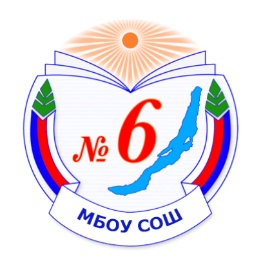 1. Общая характеристика учебного предмета                     География России 9 класс учебный предмет, формирующий у учащихся систему комплексных социально-ориентированных знаний о закономерностях развития природы России, размещения населения и хозяйства, об особенностях развития регионов, динамике и территориальных следствиях главных природных, экологических, социально- экономических процессах, протекающих в географическом пространстве. Таким образом, в основу содержания учебного предмета положено всестороннее изучение географии регионов России, понимание истоков, сущности и путей решения проблем для устойчивого развития как отдельных регионов, так и всей страны; выработка у обучающихся понимания общественной потребности в географических знаниях, а также формирование у них отношения к географии как возможной области будущей практической деятельности. Построение учебного содержания курса осуществляется последовательно от общего к частному с учётом реализации внутрипредметных и межпредпредметных связей. В основу положено взаимодействие научного, гуманистического, аксиологического, культурологического, личностно-деятельностного, историко-проблемного, интегративного, компетентностного подходов, основанных на взаимосвязи глобальной, региональной и краеведческой составляющих.Содержание курса направлено на формирование УУД, обеспечивающих развитие познавательных и коммуникативных качеств личности. Обучающиеся включаются в проектную и исследовательскую деятельность, основу которой составляют такие учебные действия, как умение видеть проблемы, ставить вопросы, классифицировать, наблюдать, проводить эксперимент, делать выводы и умозаключения, объяснять, доказывать, защищать свои идеи, давать определения понятиям, структурировать материал. Обучающиеся включаются в коммуникативную учебную деятельность, где преобладают такие виды, как умение работать в сотрудничестве, представлять и обобщать географическую информацию. 2. Основа для составления программыПрограмма разработана в соответствии со следующими нормативными документами: Федеральный государственный образовательный стандарт основного общего образования, утвержденный приказом Министерства образования и науки Российской Федерации от 17 декабря 2010г. № 1897 (с изменениями).Федерального закона «Об образовании в РФ» от 29 декабря 2012 г 273-фз. За основу разработки рабочей программы принята «Федеральная программа по географии для общеобразовательных школ. География. 5-9 классы. Предметная линия учебников «Полярная звезда»», М., Просвещение, 2019 год. Авторы: В.В. Николина, А.И. Алексеев, Е.К. Липкина3. Место предмета в учебном плане.           Рабочая программа разработана в соответствии с учебным планом для уровня основного общего образовании. География России в основной школе изучается в 8 и 9 классах. В 9 классе программой предусмотрено изучение регионов России. Общее число учебных часов за 9-й класс составляет 68 часов – 2 часа в неделю.4. Цели и задачи:Формирование целостного географического образа планеты Земля на разных его уровнях (в том числе России и своего региона);Познание основных природных, социальных и экологических процессов и закономерностей в географическом пространстве России;Формирование системы интеллектуальных, практических, оценочных, коммуникативных умений, обеспечивающих безопасное и социально целесообразное поведение в окружающей среде, а также общечеловеческих ценностей, связанных с пониманием значимости географического пространства для человека;Формирование опыта жизнедеятельности через общекультурные достижения (карта, космические снимки, наблюдения), способствующие изучению, освоению и сохранению географического пространства;Формирование опыта ориентироваться в географическом пространстве, обеспечивающих реализацию собственных потребностей и интересов;Формирование опыта творческой деятельности на основе создания собственных географических продуктов (проекты, презентации, схемы, карты);Понимание закономерностей размещения населения и территориальной организации хозяйства в связи с природными, социально-экономическими и экологическими факторами, зависимости пробле5м адаптации и здоровья человека от географических условий проживания;Всестороннее изучение географии России, включая различные виды её географического положения, природу, население, хозяйство, особенности природопользования, ориентацию в разнообразных природных, социально-экономических процессах и явлениях, их пространственной дифференциации, понимание путей решения проблем для устойчивого развития страны. Выработка у обучающихся понимания общественной потребности в географических знаниях, формирование отношения к географии как к возможной области будущей практической деятельности. УМКА.И. Алексеев и др., «География. Регионы России. 9 класс» - учебник для общеобразовательных школ, Москва. Просвещение, 2018-19 гг.В.В Николина Пособие для учителей общеобразовательных школ, Москва Просвещение, 2014г. В.В Николина.Подготовка к ОГЭ 9 класс Ростов-на Дону, Легион, А.Б. Эртель, 2016 г.Атлас с комплектом контурных карт География России 8-9 класс 